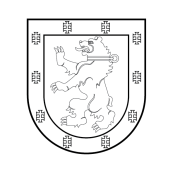 TELŠIŲ REGIONO PLĖTROS TARYBOS KOLEGIJASPRENDIMASDĖL LIETUVOS RESPUBLIKOS KULTŪROS MINISTERIJOS 2014–2020 METŲ EUROPOS SĄJUNGOS FONDŲ INVESTICIJŲ VEIKSMŲ PROGRAMOS ĮGYVENDINIMO PRIEMONĖS NR. 07.1.1-CPVA-R-305 „MODERNIZUOTI SAVIVALDYBIŲ KULTŪROS INFRASTRUKTŪRĄ“ IŠ EUROPOS SĄJUNGOS STRUKTŪRINIŲ FONDŲ LĖŠŲ SIŪLOMŲ BENDRAI FINANSUOTI TELŠIŲ REGIONO PROJEKTŲ SĄRAŠO PAKEITIMO2023 m. liepos 4 d. Nr. K/S-15Telšiai Telšių regiono plėtros tarybos kolegija n u s p r e n d ž i a :Pakeisti Telšių regiono projektų sąrašą, patvirtintą Telšių regiono plėtros tarybos 2018 m. gruodžio 20 d. sprendimu Nr. 51/10S-53 „Dėl Lietuvos Respublikos kultūros ministerijos 2014–2020 metų Europos Sąjungos fondų investicijų veiksmų programos įgyvendinimo priemonės Nr. 07.1.1-CPVA-R-305 „Modernizuoti savivaldybių kultūros infrastruktūrą“ iš Europos Sąjungos struktūrinių fondų lėšų siūlomų bendrai finansuoti Telšių regiono projektų sąrašo pakeitimo“, ir jį išdėstyti nauja redakcija (pridedama).       Kolegijos pirmininkas				                Tomas Katkus                